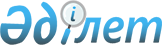 Об утверждении Правил отлова, временного содержания и умерщвления животных в городе АстанеРешение маслихата города Астаны от 30 сентября 2022 года № 238/32-VII
      В соответствии с пунктом 2-2 статьи 6 Закона Республики Казахстан "О местном государственном управлении и самоуправлении в Республике Казахстан", маслихат города Астаны РЕШИЛ:
      1. Утвердить прилагаемые Правила отлова, временного содержания и умерщвления животных в городе Астане согласно приложению.
      2. Настоящее решение вводится в действие по истечении десяти календарных дней после дня его первого официального опубликования Правила отлова, временного содержания и умерщвления животных в городе Астане Глава 1. Общие положения
      1. Настоящие Правила отлова, временного содержания и умерщвления животных в городе Астане (далее – Правила) разработаны в соответствии с подпунктом 5) пункта 1 статьи 9 Закона Республики Казахстан "Об ответственном обращении с животными" (далее – Закон) и определяют порядок отлова, временного содержания и умерщвления животных (собак и кошек).
      2. В Правилах используются следующие основные понятия и термины:
      1) служба отлова – государственная ветеринарная организация, созданная местным исполнительным органам, а также индивидуальные предприниматели и негосударственные юридические лица, занимающиеся отловом, временным содержанием и умерщвлением животных;
      2) владелец животного – физическое или юридическое лицо, которому животное принадлежит на праве собственности или ином вещном праве;
      3) приют для животных – имущественный комплекс, предназначенный и оборудованный для содержания животных, оказавшихся в положении, угрожающем их жизни и здоровью, безнадзорных и бродячих животных, а также изъятых или конфискованных у физических или юридических лиц домашних животных (животных-компаньонов);
      4) жестокое обращение с животным – это умышленное деяние, которое привело или может привести к гибели, увечью или иному вреду для здоровья животного;
      5) пункт временного содержания животных – имущественный комплекс, специально предназначенный и оборудованный для временного содержания найденных, отловленных безнадзорных и бродячих животных, а также изъятых или конфискованных у физических или юридических лиц домашних животных (животных-компаньонов);
      6) эвтаназия животного (далее – эвтаназия) – медикаментозное умерщвление животного, исключающее причинение животному боли и физических страданий;
      7) бродячие животные – собаки и кошки, которые не имеют владельца;
      8) безнадзорные животные – животные, которые находятся вне места содержания и за которым утрачен контроль со стороны владельца животного и (или) ответственного лица;
      9) стерилизация – лишение животного способности к воспроизведению потомства хирургическим, медикаментозным либо иным способом;
      10) изделия (средства) учета домашних животных – болюсы, чипы и другие изделия (средства), используемые для учета домашних животных;
      11) база данных по учету домашних животных (далее – база данных) – электронная база данных, предусматривающая единую, многоуровневую систему регистрации данных об индивидуальном номере домашнего животного, о его ветеринарных обработках, включая результаты диагностических исследований, о местах жительства физического лица или нахождения юридического лица, принадлежащие владельцу объекты недвижимости и транспортные средства, в которых содержится или транспортируется домашнее животное, информацию о дееспособности физического лица, история владения домашними животными, организованная местными исполнительными органами;
      12) учет домашних животных – обязательная регистрация сведений о присвоении индивидуального номера домашнему животному, его владельце с местом жительства и проведенных ветеринарных мероприятиях. Глава 2. Отлов животных
      3. Отлов, транспортировка, временное содержание и умерщвление животных осуществляется службой отлова.
      4. Отлов животных проводится согласно графику, утверждаемым руководителем службы отлова.
      5. График составляется в целях обеспечения контроля мест концентрации животных по результатам мониторинга мест их скопления и по обращениям граждан.
      6. Отлов осуществляется гуманными способами, исключающими нанесение травм и увечий животному, причинение вреда здоровью граждан, их имуществу, имуществу юридических лиц, окружающей среде. Не допускается отлов животных в присутствии детей, за исключением случаев при устранении реальной угрозы жизни или здоровью человека и (или) животного.
      7. Отлов осуществляется средствами, не причиняющими вред животным, с применением силков с изолированием, сетей, сачков, петлей с гелевой изоляцией, Y-образные фиксаторы (рогатина) для фиксации при поимке, клеткой-ловушкой, с применением дозировки препаратов для обездвиживания животных сторого по инструкции, не запрещенных законодательством Республики Казахстан.
      8. Отлову подлежат животные, находящиеся в общественных местах (улицах, дворовых территориях, парках, скверах, заброшенных зданиях, окраины города, дачные массивы и прочих местах) без сопровождения владельца или ответственного лица животного.
      9. При отлове из среды обитания животных, напавших на человека, и животных, представляющие угрозу жизни или здоровью человека, в том числе сбившихся в стаи, состоящих не менее трех особей, за исключением щенков, допускается применение препаратов для обездвиживания животных, не запрещенных законодательством Республики Казахстан. Службой отлова составляется акт в произвольной форме, который подписывается не менее чем двумя свидетелями. В случае отсутствия свидетелей допускается применение технических средств фиксации отлова (видеосъемка).
      10. При осуществлении деятельности по отлову животных, специалисты службы отлова имеют при себе удостоверение сотрудника службы отлова, установленного образца (далее – удостоверение), которое предоставляется по требованию граждан.
      11. Служба отлова обеспечивает сотрудников удостоверением согласно приложению к Правилам.
      12. Транспортировка отловленных животных осуществляется в соответствии со статьей 12 Закона и Правилами перевозки животных. Глава 3. Содержание животных в пункте временного содержания
      13. Отловленные животные размещаются в пункте временного содержания, где содержатся два месяца или передаются в приюты для животных и подлежат регистрации в базе данных.
      14. Мероприятия по содержанию, кормлению, осмотру, умерщвлению животных, оснащение необходимым инвентарем обеспечиваются пунктом временного содержания в соответствии с Правилами содержания животных в приютах для животных, зоологических гостиницах, пунктах временного содержания животных, реабилитационных центрах для животных, зоологических питомниках, контактных зоопарках, передвижных зверинцах.
      15. В пункте временного содержания проводится клинический осмотр и регистрация в базе данных.
      16. Содержание животных обеспечивает профилактику и диагностику, в соответствии с требованиями законодательства Республики Казахстан в области ветеринарии.
      17. Пункт временного содержания оснащается металлическими клетками и будками для собак, в которой размещается по одной особи либо особи одного приплода.
      18. Размеры клетки позволяют животным свободно стоять, лежать и свободно поворачиваться вокруг себя свойственным им способом.
      19. За отловленными животными ведется уход, проводится ежедневная механическая очистка и дезинфекция клеток.
      20. Стены и напольное покрытие помещений имеют гладкую поверхность, удобную для уборки и дезинфекции.
      21. Условия содержания животных соответствуют их биологическим, видовым и индивидуальным особенностям, удовлетворяют их естественные потребности.
      22. Кормовой рацион и режим кормления животных составляется руководителем пункта временного содержания. Хранение и использование кормов осуществляется с учетом условий хранения, определенные их производителями.
      23. Кормление животных осуществляется не менее одного раза в сутки, в том числе кошек не менее двух раз в сутки.
      24. Поилки и другие источники воды располагаются таким образом, чтобы обеспечить каждому животному постоянный и неограниченный доступ к свежей питьевой воде. Смена питьевой воды осуществляется не реже одного раза в сутки.
      25. Порядок возврата и (или) передачи безнадзорных или бродячих собак и кошек:
      при обращении в пункт временного содержания животных о возврате и (или) передаче безнадзорных или бродячих животных, владельцы или обратившееся лицо предъявляют:
      1) удостоверение личности;
      2) ветеринарный паспорт на собак и кошек и (или) фотографию с владельцем.
      26. Сотрудники пункта временного содержания животных вправе передавать отловленных животных третьим лицам с обязательным заключением договора, предусматривающего обязанность третьего лица обеспечить сохранность животного и надлежащий уход за ним. Глава 4. Умерщвление животных
      27. Животные, напавшие на человека, или представляющие угрозу жизни или здоровью человека, в том числе животные, сбившиеся в стаи, состоящие не менее чем из трех особей, за исключением щенков, больные неизлечимыми болезнями животные подлежат гуманному умерщвлению медикаментозным путем (эвтаназией), препаратами, не запрещенными законодательством Республики Казахстан.
      28. Утилизация трупов животных проводится службой отлова в местах, где установлены специальные печи для кремации, на скотомогильнике (биотермических ямах).
      29. Регулирование численности бродячих животных путем умерщвления любыми способами, включая использование ядов, химических препаратов не допускается.
      Удостоверение сотрудника службы отлова, временного содержания и умерщвления животных
      Удостоверение имеет размер 54х85 миллиметров, изготовленное на бумаге и помещенное под защитную пленку.
      Удостоверение сотрудника службы отлова, временного содержания и умерщвления животных (1)
      Наименование организации (2)
      №________ (3)
      QR-код (4)
      Фотография (5)
      Фамилия, имя, отчество
      (при его наличии) (6)
      Дата выдачи: __________ г. (7)
      Срок действия до __________ г. (8)
      Подлинность данного документа проверяется посредством базы данных (9)
      поле 1 – указывается наименование документа "Удостоверение сотрудника службы отлова, временного содержания и умерщвления животных";
      поле 2 – указывается наименование организации, в которой сотрудник службы отлова, временного содержания и умерщвления животных работает;
      поле 3 – указывается уникальный идентификационный номер удостоверения, который генерируется и формируется в базе данных;
      поле 4 – место для уникального идентификационного номера удостоверения в виде QR-кода, который автоматически генерируется в базе данных, имеющий размер 30х30 сантиметров;
      поле 5 – место для фотографии сотрудника службы отлова, временного содержания и умерщвления животных размером 3х4 сантиметра;
      поле 6 – указывается фамилия, имя, отчество (при его наличии) сотрудника службы отлова, временного содержания и умерщвления животных;
      поле 7 – указывается дата выдачи удостоверения по формату: день, месяц, год;
      поле 8 – указывается срок действия удостоверения по формату: день, месяц, год;
      поле 9 – указывается надпись: "Подлинность данного документа проверяется посредством базы данных".
					© 2012. РГП на ПХВ «Институт законодательства и правовой информации Республики Казахстан» Министерства юстиции Республики Казахстан
				
      Секретарь маслихата города Астаны 

Е. Каналимов
Приложение
к решению маслихата
города Астаны
от 30 сентября 2022 года № 238/32-VIIПриложение
к Правилам отлова,
временного содержания и
умерщвления животных в
городе Астане